Примеры шаблонов для сайта фаст фуда, кафе, ресторана, доставки еды (пицца, роллы и др.)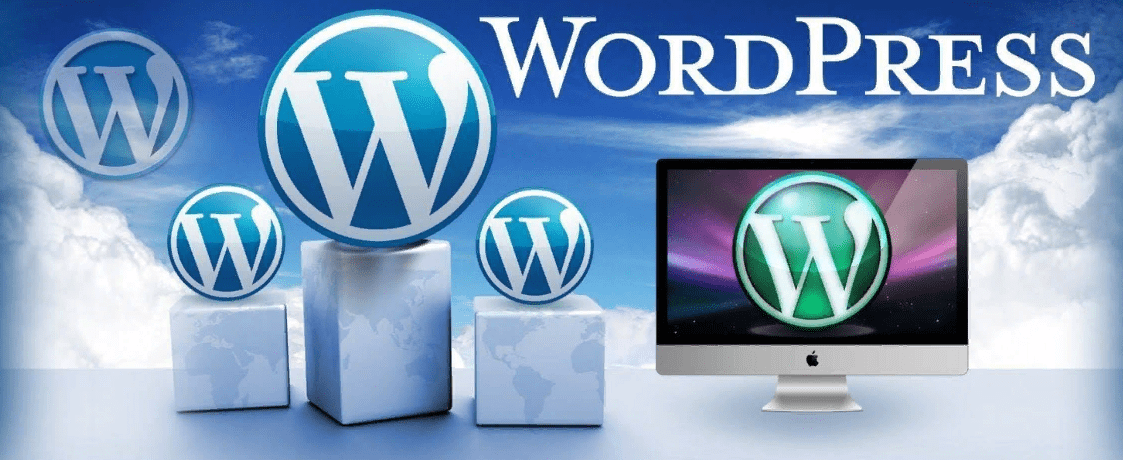 1. Kolbern —Дизайн шаблона адаптирован под тематику питания:Бургер бар, Кафе, Блог про кухню разных стран мира, Выпечка, Вегетарианство, ДесертыСовременный ресторан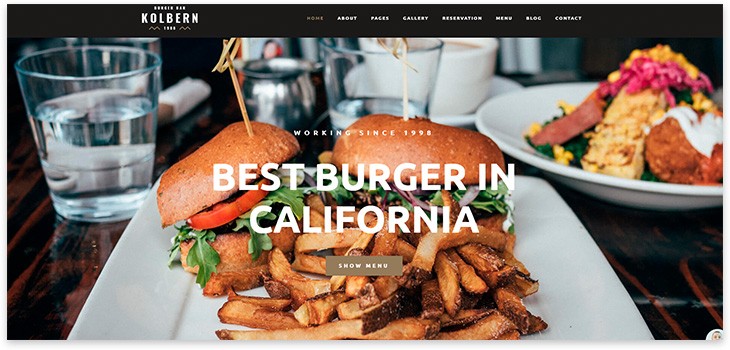 2. KALLYAS — лендинг доставки пиццы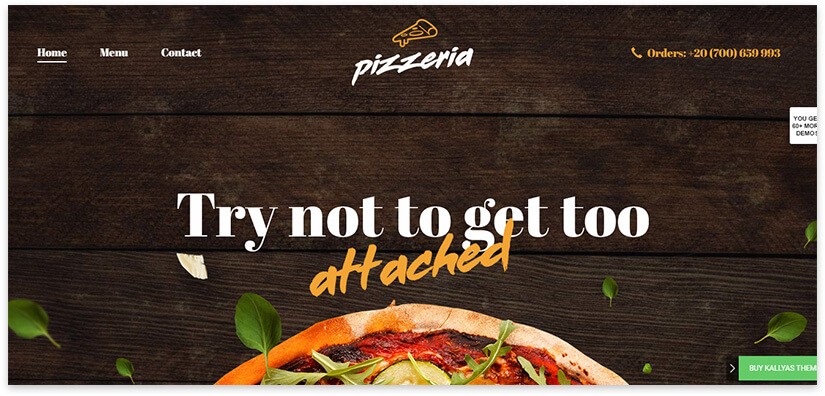 3. Pizzaro — 7 вариантов сайта доставки еды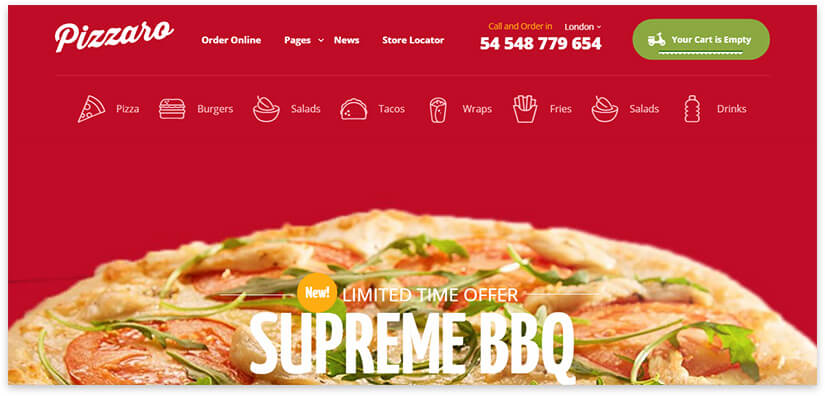 4. Bridge — вариант первый (пицца)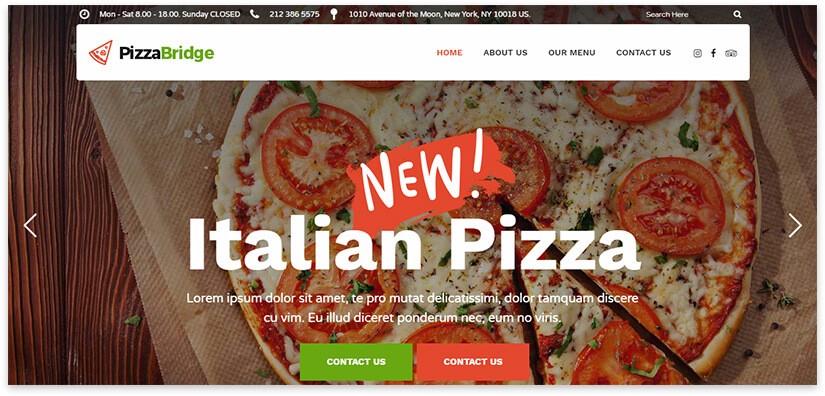 5. Bridge — вариант второй (суши ресторан)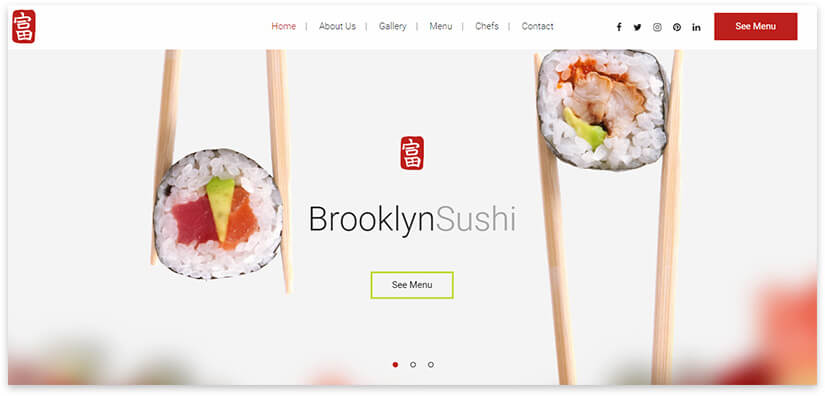 6. XStore — суши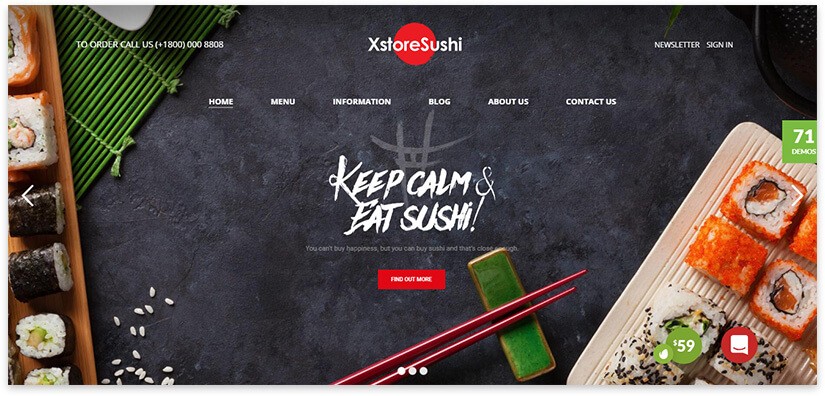 7. XStore — бургер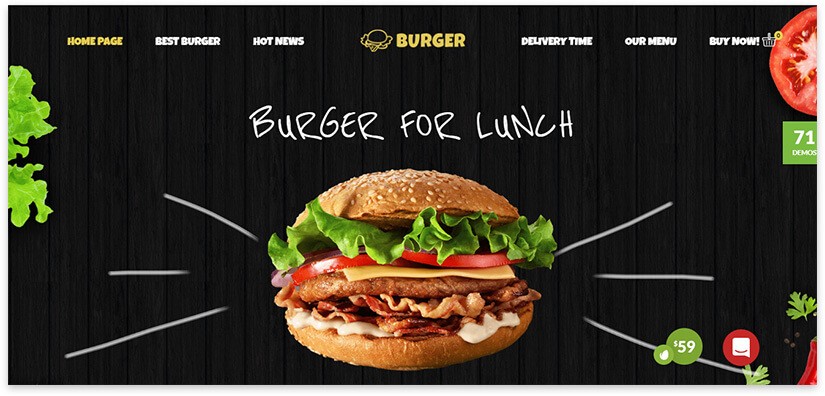 8. XStore — пицца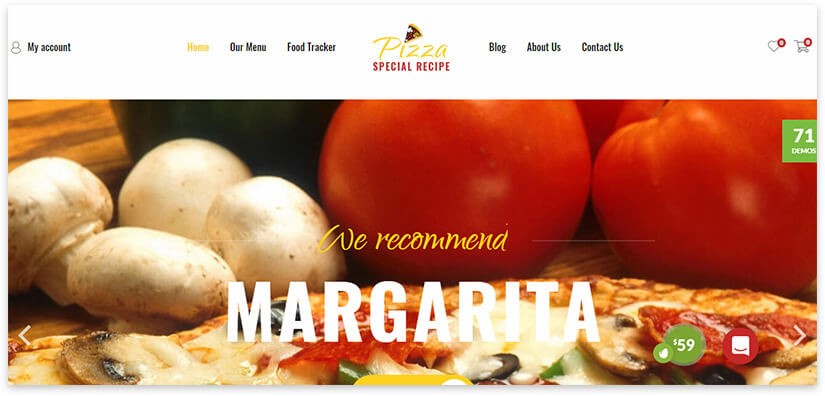 9. Jupiter первый вариант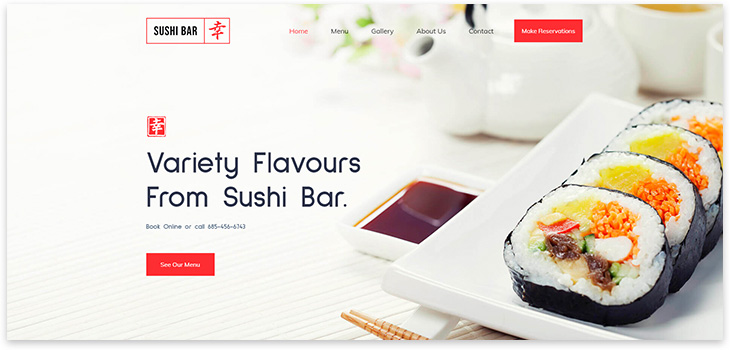 10. BeTheme — вариант первый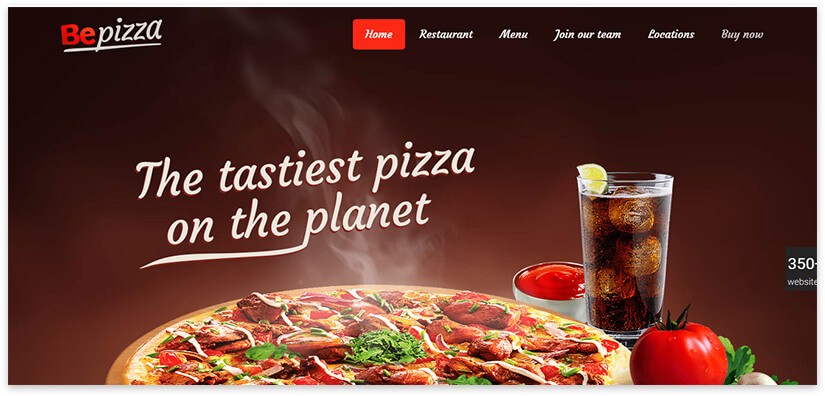 11. BeTheme — вариант второй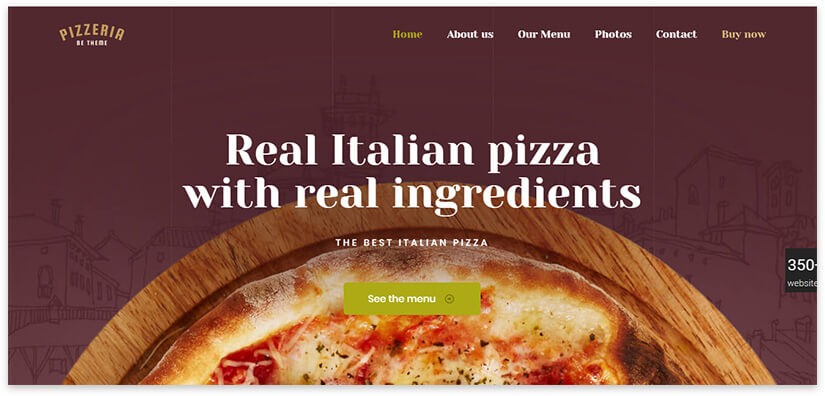 12. BeTheme — вариант третий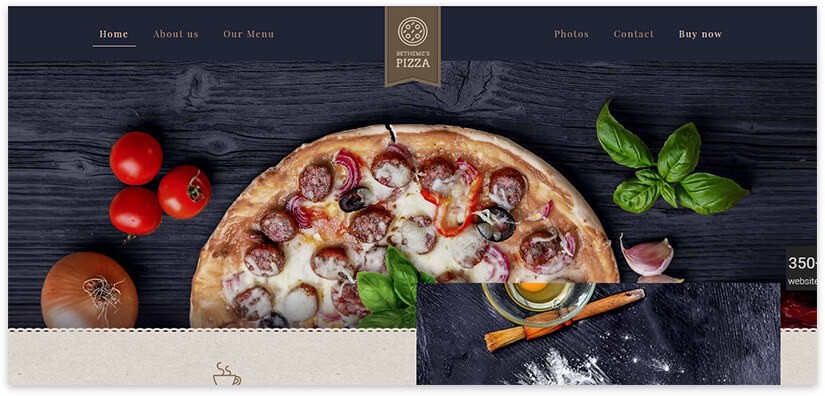 13. BeTheme — вариант четвертый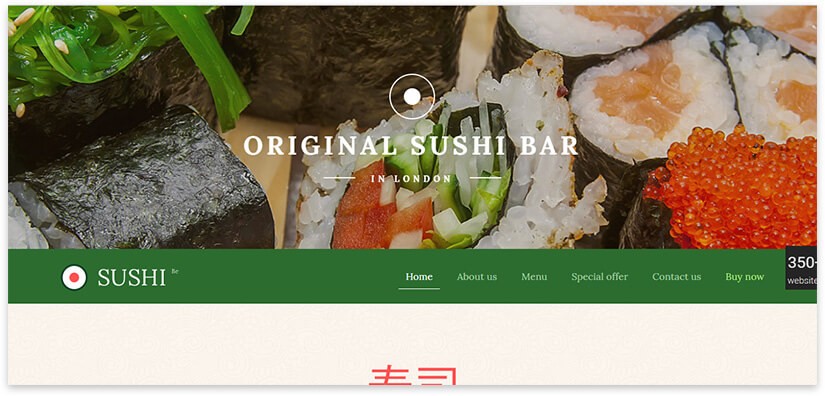 14. Jupiter второй вариант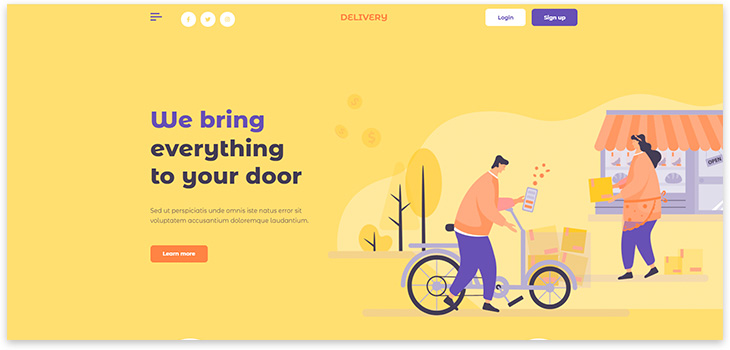 15. Phlox Pro первый вариант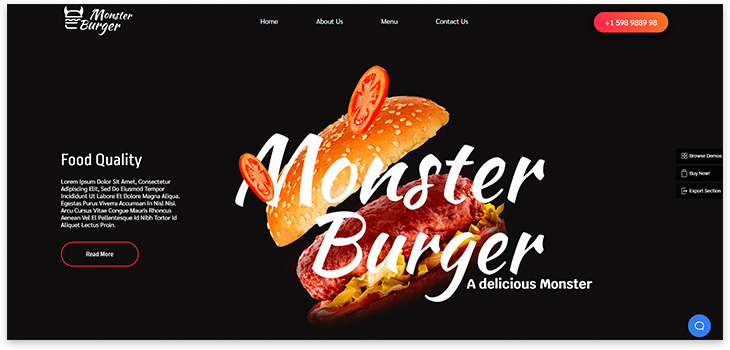 16. Fooddy 24/7 — доставка еды круглосуточно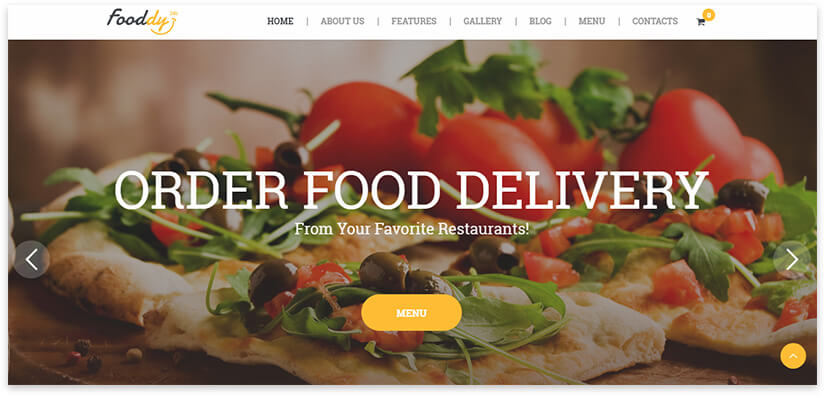 17. Pizza House — Restaurant / Cafe / Bistro WordPress Theme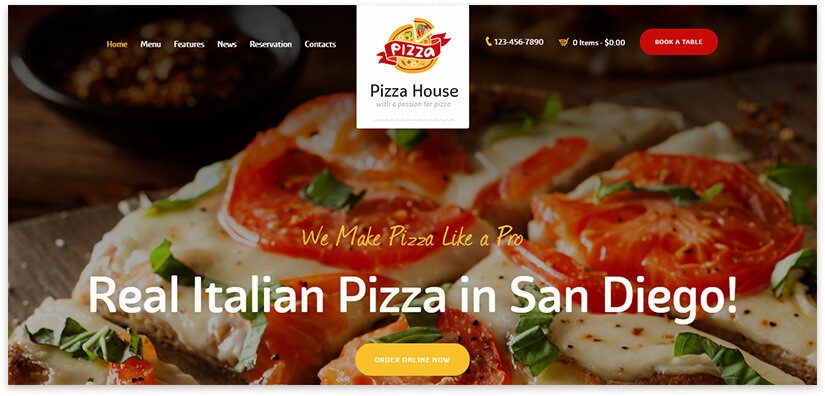 18. Restaurant — шаблон сайта ресторана, кафе, пиццерии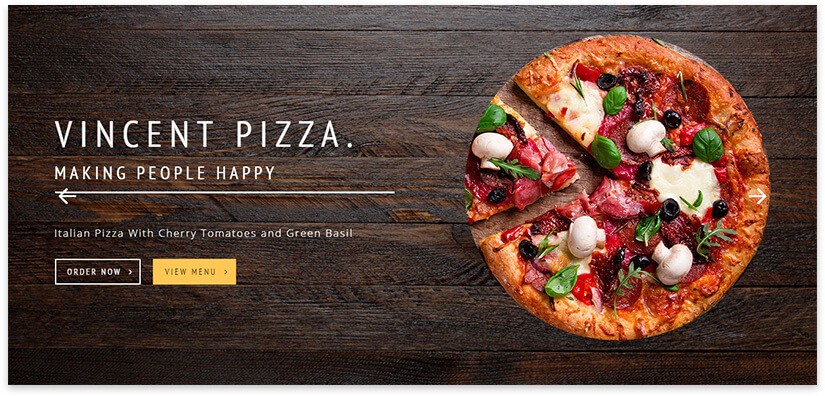 19. Pizza Restaurant — WordPress шаблон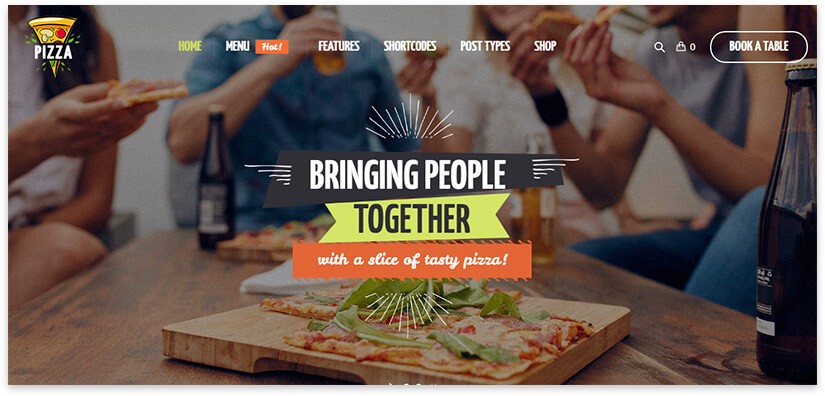 20. Brooklyn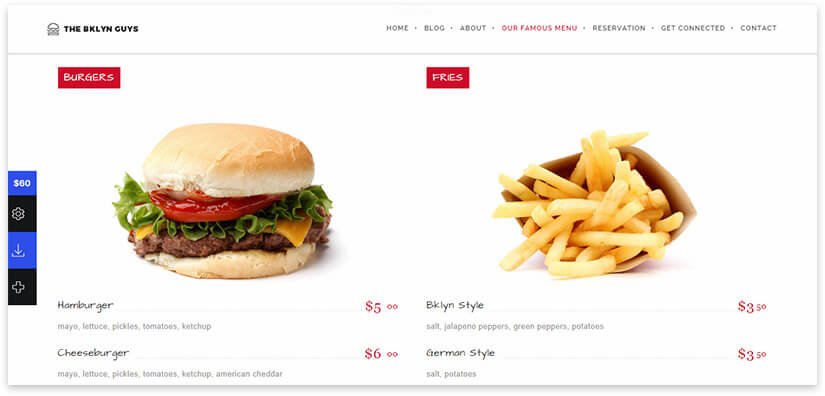 21. WoodMart — мощный шаблон Вордпресс для интернет магазина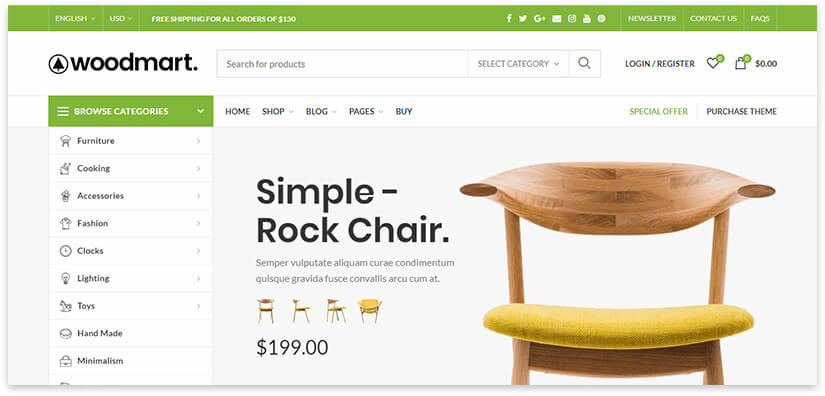 22. Grand Restaurant — гастрономия, высокая кухня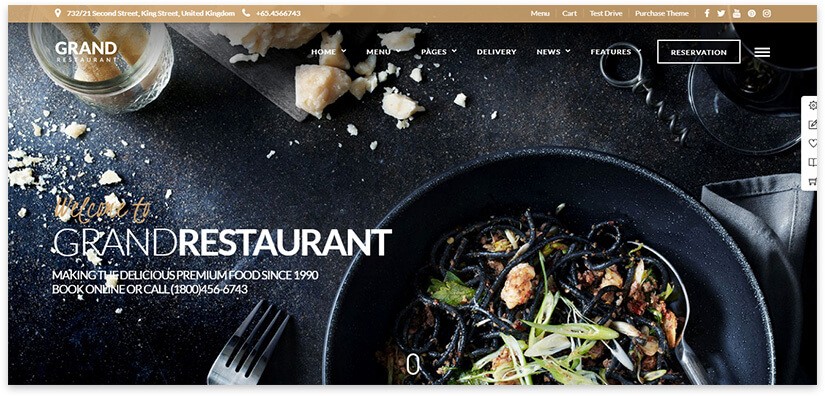 23. Phlox Pro второй вариант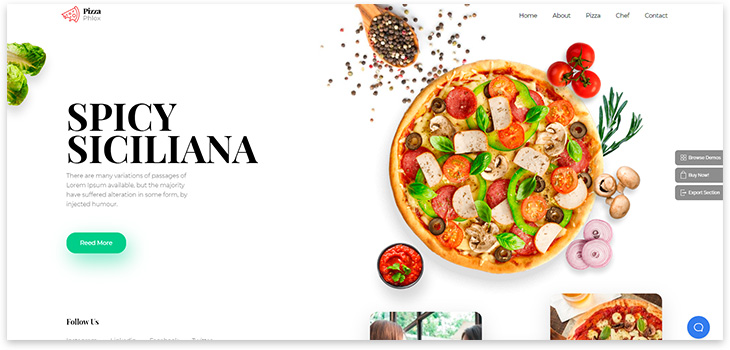 24. Gustavo — мексиканский гриль бар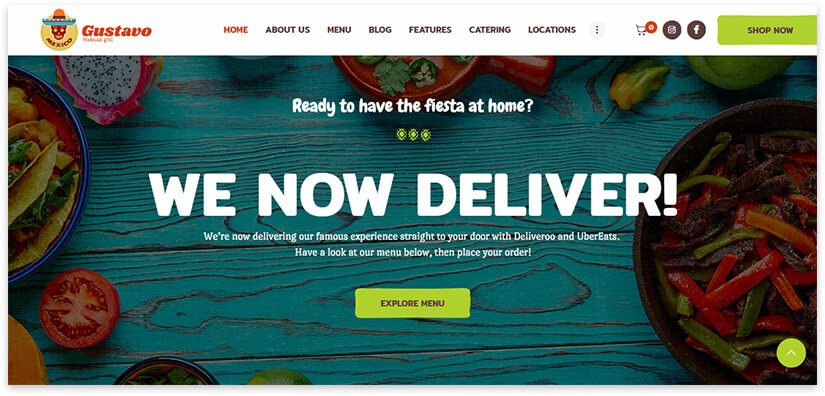 25. Foodmood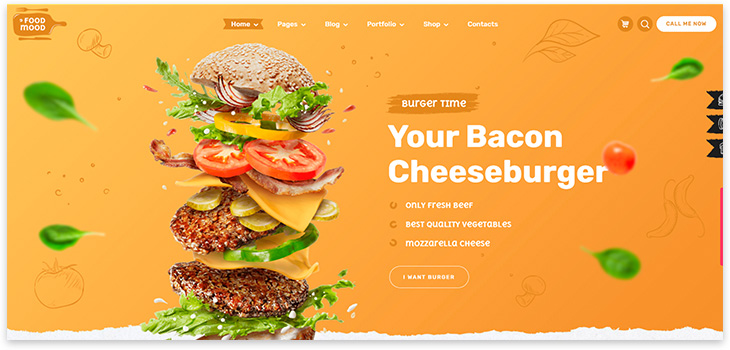 26.Meals&Wheels — Вордпресс шаблон для фестиваля уличной еды и доставки фаст-фуда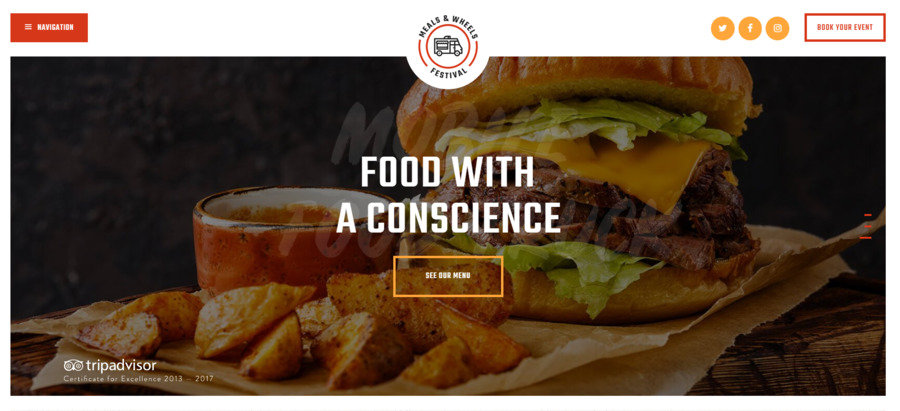 27.Fooddy 24/7 — Вордпресс шаблон для сервиса доставки еды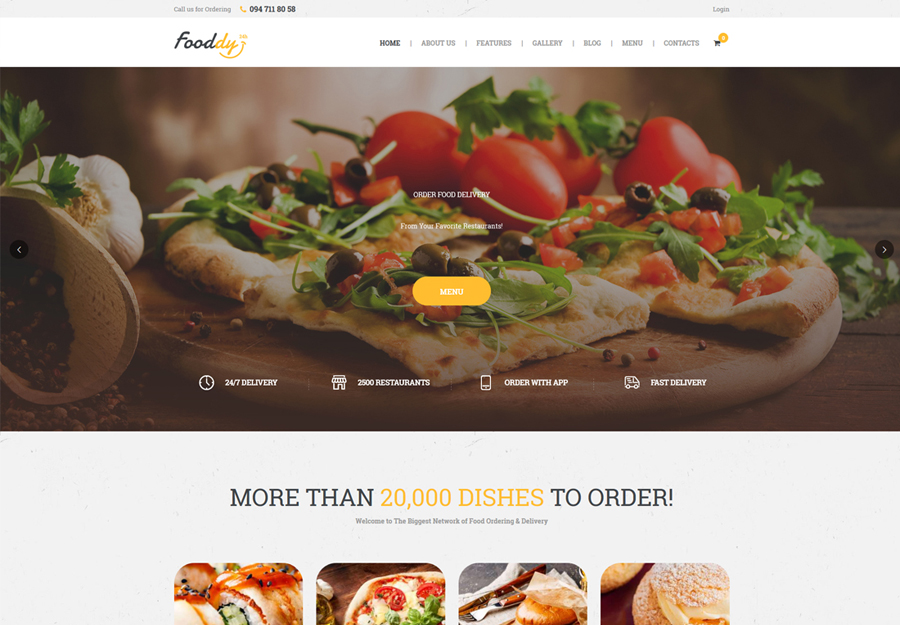 28.Food Drop — Вордпресс шаблон для сайта и мобильного приложения по доставки еды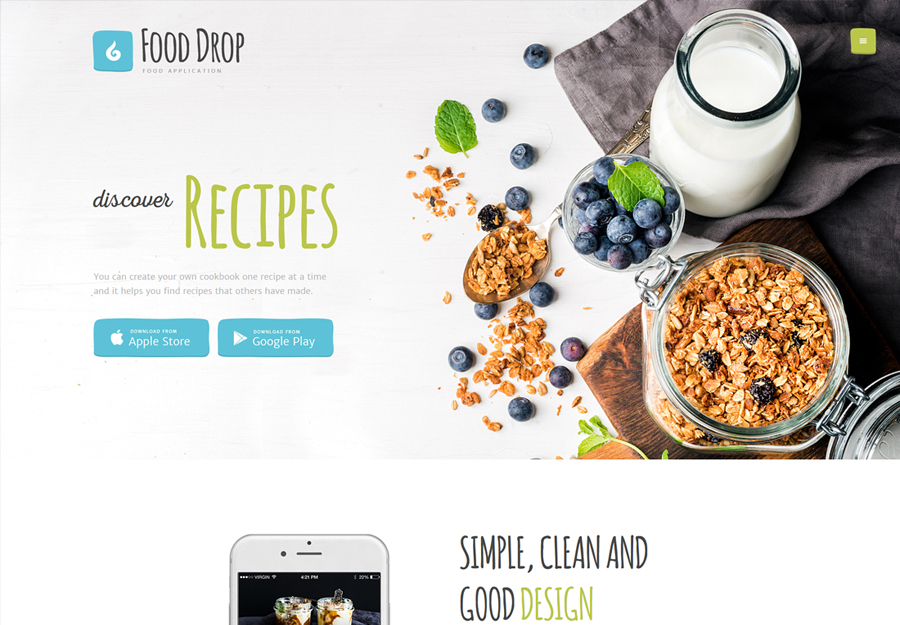 29.Pizza House — Вордпресс шаблон для сайта доставки пиццы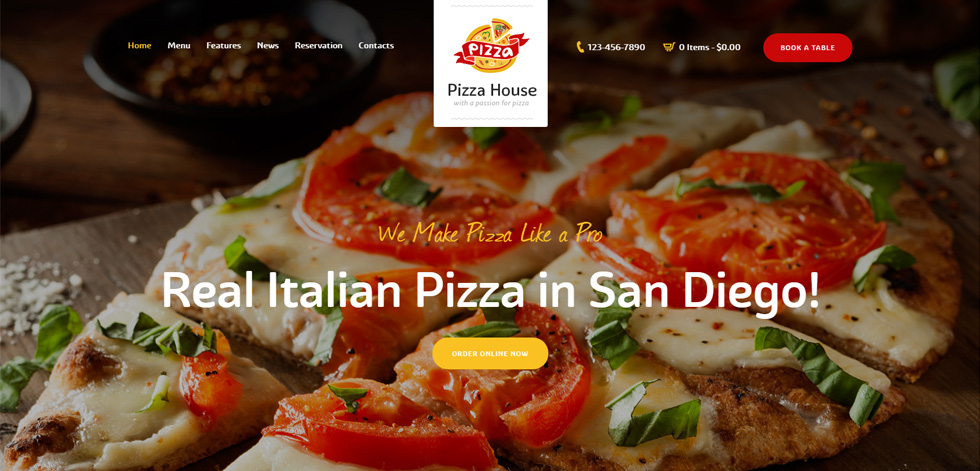 30.Crab & Spice — Вордпресс шаблон для сайта ресторана и доставки еды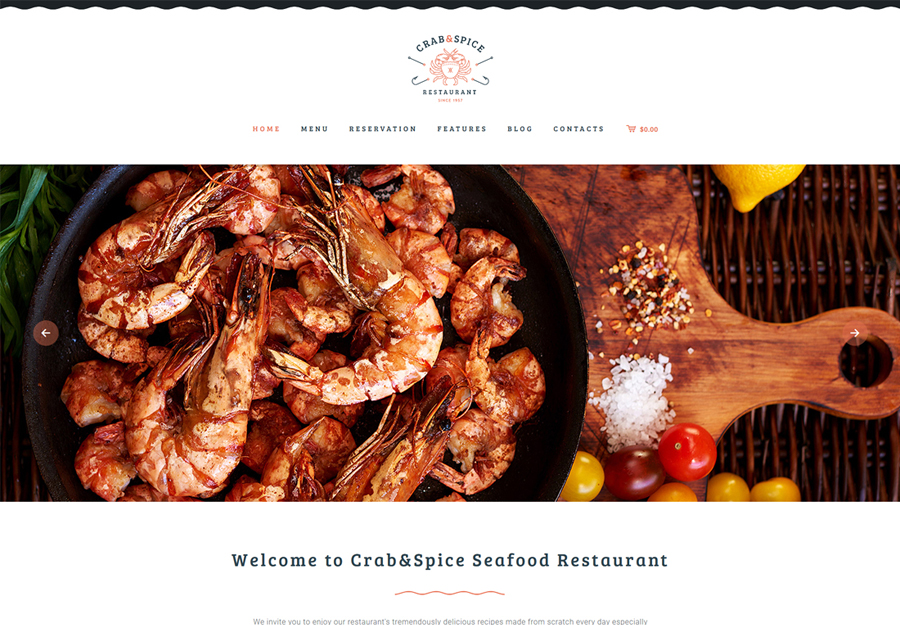 31.Asia Garden — Вордпресс шаблон для сайта ресторана и доставки азиатской кухни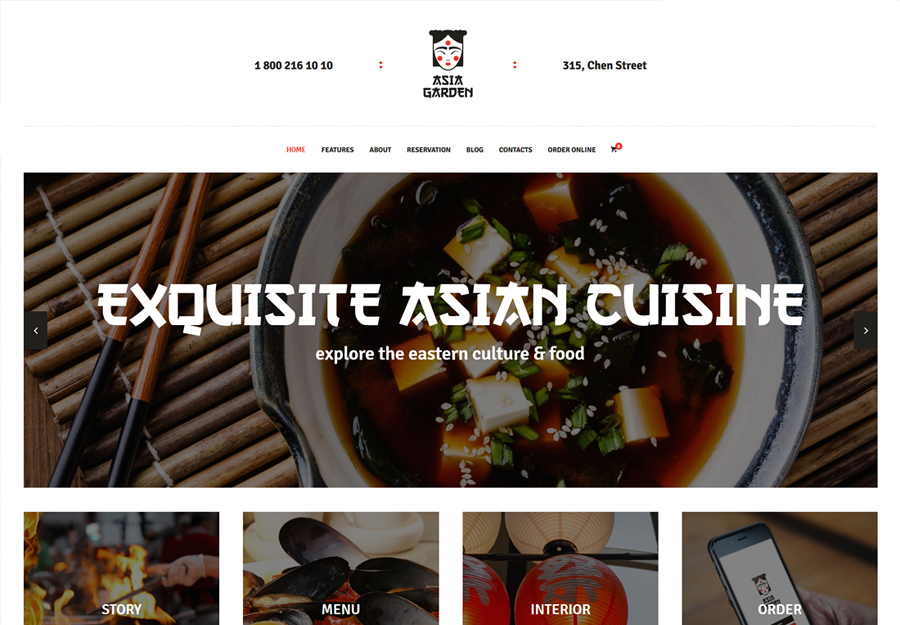 32.Seafood Company — Вордпресс шаблон для компании-поставщика морепродуктов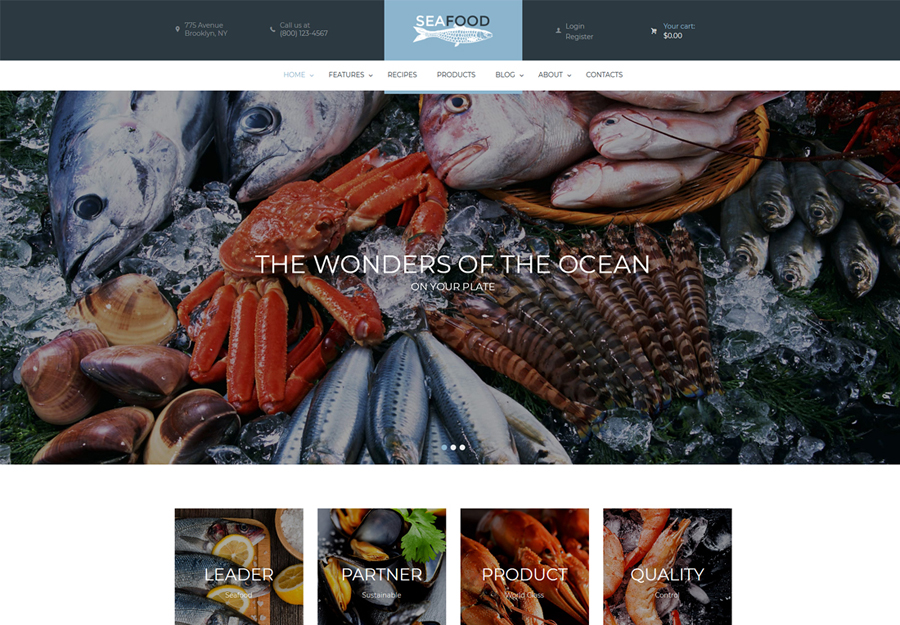 33.ChocoRocco — Ворпресс шаблон для компании-поставщика изделий из шоколада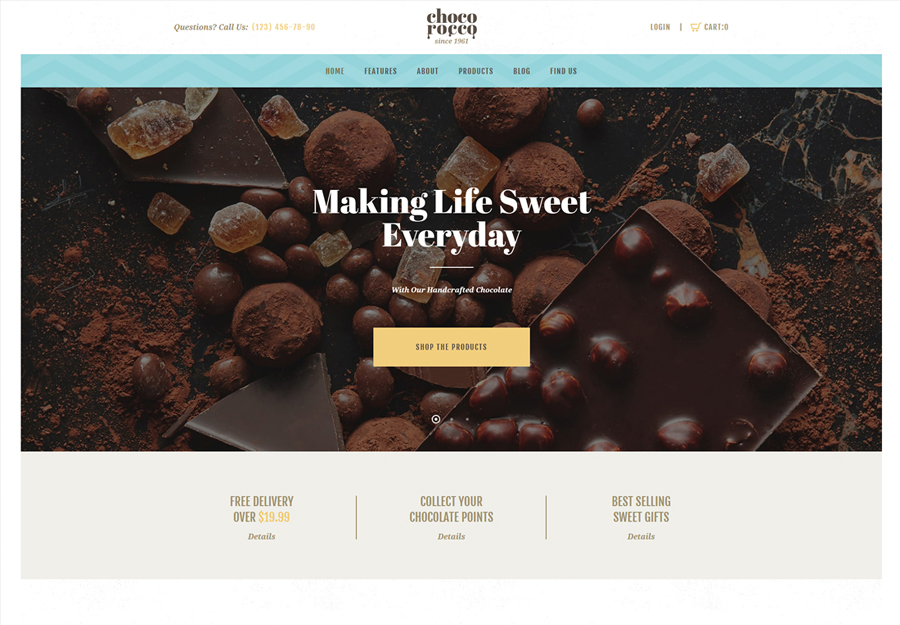 34.Fish House — Вордпресс шаблон для сайта ресторана и доставки морепродуктов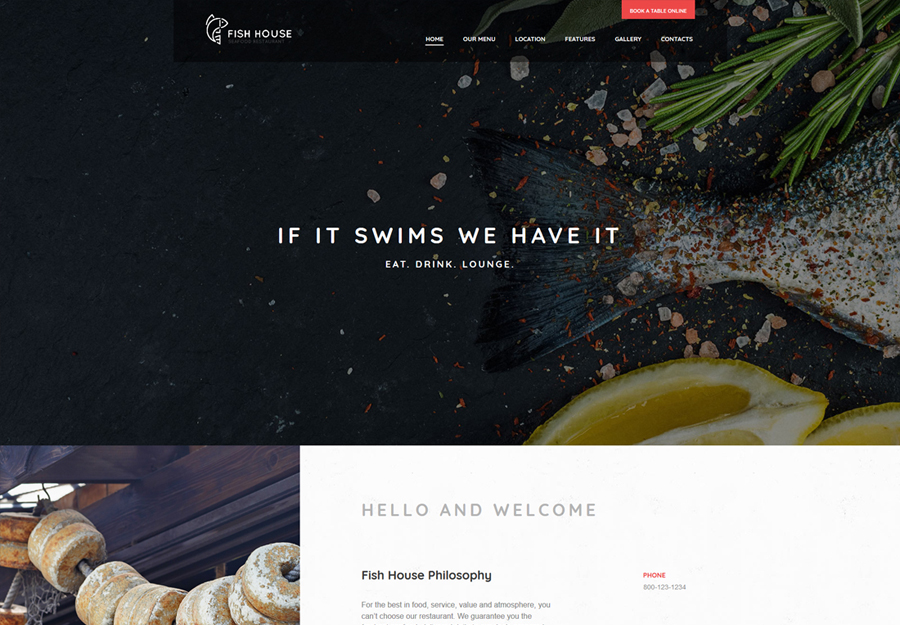 35.Zio Alberto — Вордпресс шаблон для сайта ресторана, бистро и доставки еды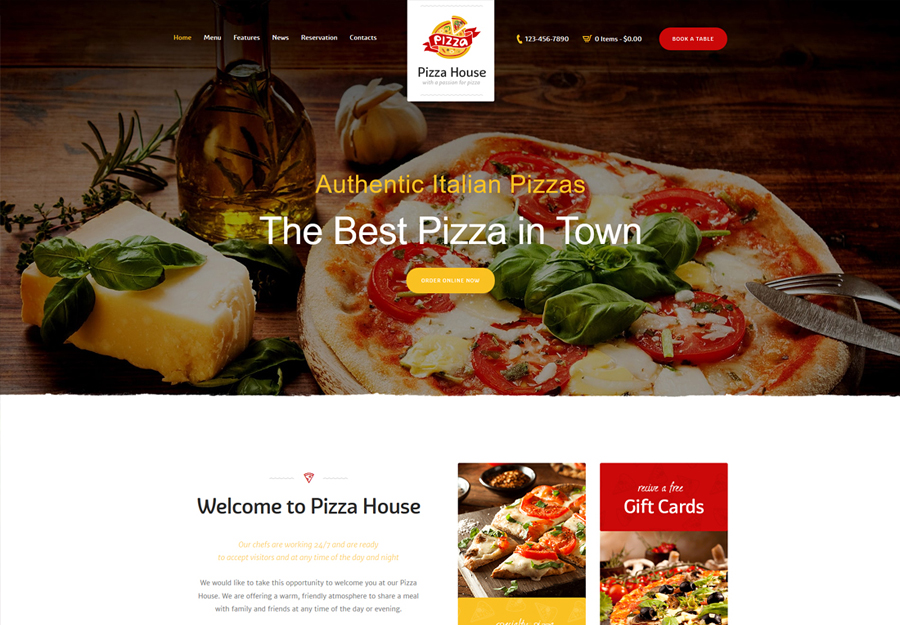 36.Bakery, Cafe & Pastry Shop WordPress Theme — Вордпресс шаблон для сайта пекарни и кафе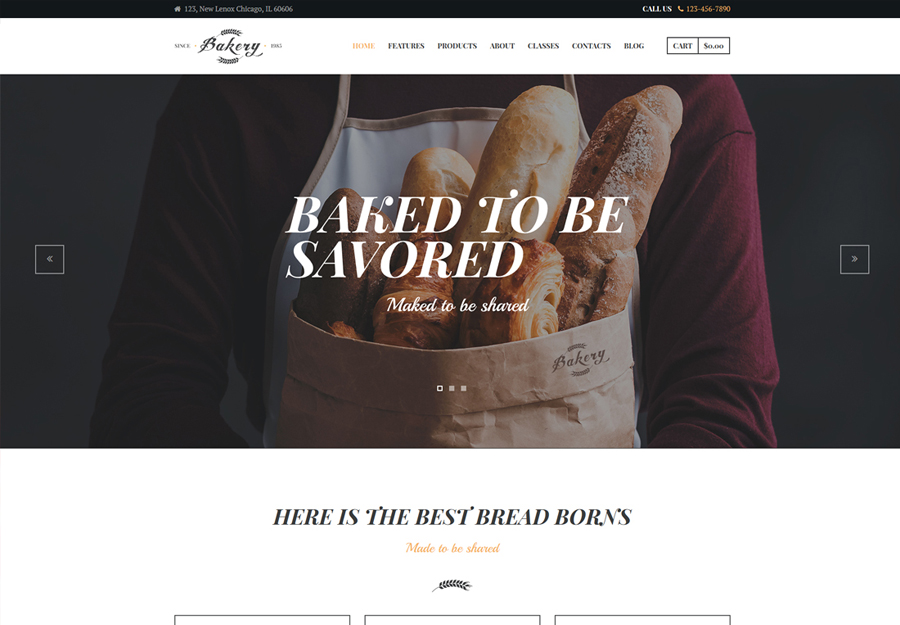 37.Sweet Dessert — Вордпресс шаблон для сайта кондитерской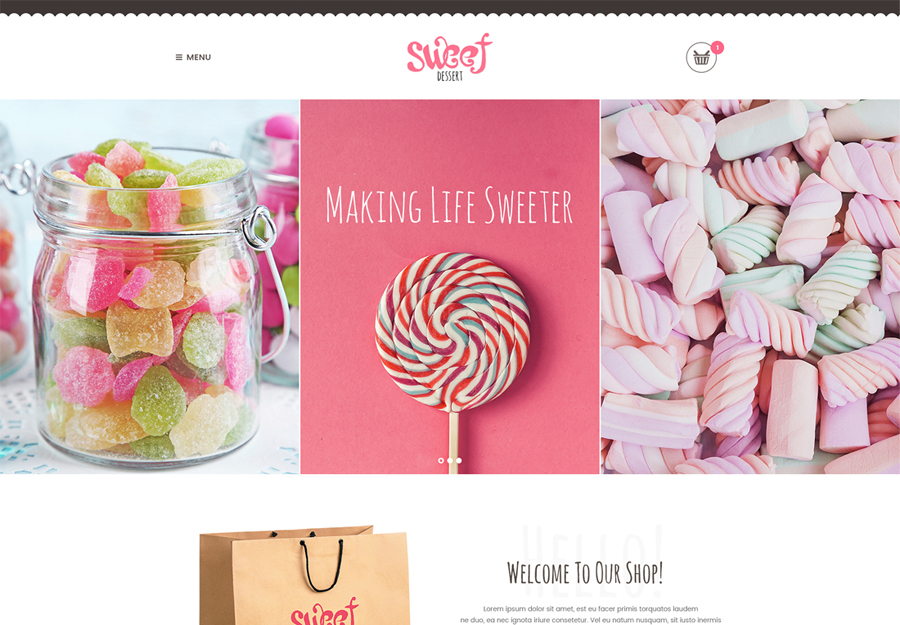 Еще есть и другие примеры шалонов